Ahoj druháčci,máme za sebou hodinu matematiky. Dnes jsme si procvičili řetězy, trénovali rýsování.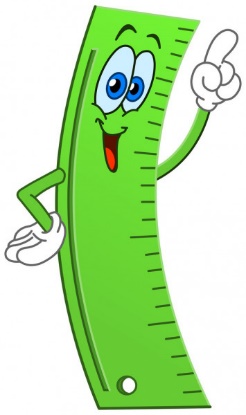 Český jazykVyjmenuj celou abecedu. Kolik má písmen?Seřaď tyto obrázky podle abecedy.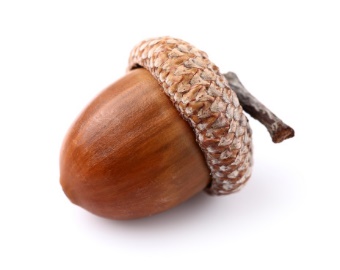 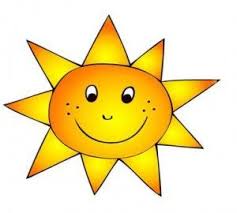 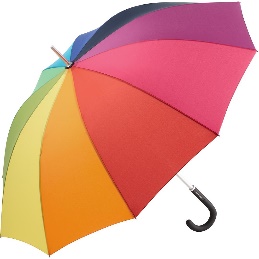 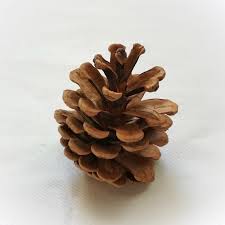 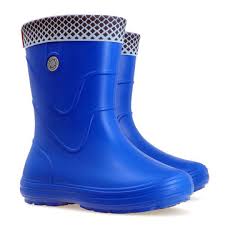 V učebnici českého jazyka si vypracuj cvičení 3,4/23- ústně.V pracovním sešitě si procvič druhy vět na straně 15/1,2,3..    ?      !Ve čtení si dnes dočti příběh o ještěrce.Odpověz na mé otázky a tvrzení.Loví ještěrka hmyz?                                 ANO         NEMá dlouhý ocásek?                                  ANO          NEJeštěrka loví v noci.                                 ANO          NE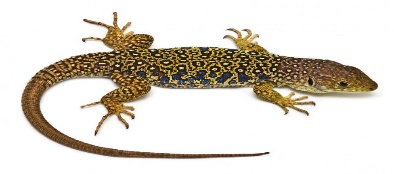 Při napadení neztrácí svůj ocásek .      ANO        NEDokonči v písance stranu 15.Nezapomeň obtahovat na začátku barevně předepsané slovo.Přeji vám pěkný víkend, hezké podzimní prázdniny.Během nich si odpočiňte, prosím každý den chvilinku čtěte, v písance napište stranu 16, sportujte, něco si vyrobte.  Opatrujte se.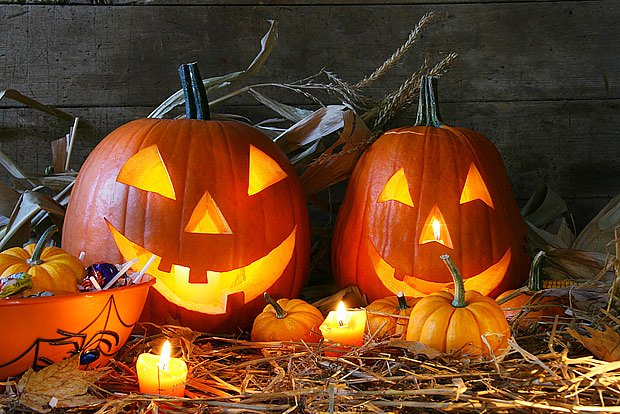 Vaše paní učitelka Gabča